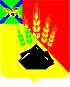 КОНТРОЛЬНО-СЧЕТНАЯ КОМИССИЯМИХАЙЛОВСКОГО МУНИЦИПАЛЬНОГО РАЙОНА ул. Красноармейская. д. 24, с. Михайловка, Михайловский район Приморский крайЗаключение  на проект решения Думы Михайловского муниципального района «О принятии объектов жилищного фонда социального использования, принадлежащих сельскохозяйственному производственному кооперативу имени Сунь-Ят-Сена, в муниципальную собственность Михайловского муниципального района»23.01.2023г.                                                                                                            №   3       Правовая основа финансово-экономической экспертизы:Правовая основа финансово-экономической экспертизы включает в себя:  Бюджетный кодекс Российской Федерации, Федеральный закон от 06.10.2003 № 131-ФЗ «Об общих принципах организации местного самоуправления в Российской Федерации»; Федеральный закон Российской Федерации от 07.02.2011 № 6-ФЗ «Об общих принципах организации и деятельности контрольно-счетных органов субъектов Российской Федерации и муниципальных образований», Устав Михайловского муниципального района, Положение «О бюджетном   процессе в Михайловском муниципальном районе», утвержденное  решением Думы Михайловского муниципального района от 31.03.2022  № 193, Положение «О Контрольно-счётной комиссии Михайловского муниципального района», утвержденное решением Думы ММР от 28.10.2021 № 135, Стандарт внешнего муниципального финансового контроля «Проведение финансово-экономической экспертизы проектов нормативных правовых актов представительного органа муниципального образования и администрации Михайловского муниципального района»,  утвержденный  распоряжением председателя Контрольно-счетной комиссии  от 27.01.2022 № 20-раОснование для проведения финансово-экономической экспертизы – пункт 1.4  Плана работы Контрольно-счетной комиссии  на 2023 год, утвержденного Распоряжением  Контрольно-счетной комиссии  от 29.12.2022г.  № 86-ра, Распоряжение  КСК ММР  от 19.01.2023г.  № 3-ра,  письмо Думы  Михайловского муниципального района о направлении проекта решения  от 19.01.2023 № 7       Предмет финансово-экономической экспертизы:        проект решения Думы Михайловского муниципального района «О принятии объектов жилищного фонда социального использования, принадлежащих сельскохозяйственному производственному кооперативу имени Сунь-Ят-Сена, в муниципальную собственность Михайловского муниципального района»Объект финансово-экономической экспертизы: Дума Михайловского муниципального района      Цель финансово-экономической экспертизы:    Установить правовые основания для принятия и использования жилого фонда,  принадлежащего сельскохозяйственному производственному кооперативу имени Сунь-Ят-Сена, в муниципальную собственность Михайловского муниципального района.Вопросы финансово-экономической экспертизы:       1. Экспертиза соответствия проекта решения  «О принятии объектов жилищного фонда социального использования, принадлежащих сельскохозяйственному производственному кооперативу имени Сунь-Ят-Сена, в муниципальную собственность Михайловского муниципального района»  (далее – Проект решения) федеральному законодательству, законодательству Приморского края, муниципальным нормативным правовым актам Михайловского муниципального района.      2. Рассмотрение вопроса о выявлении коррупциогенных факторов (признаков) при анализе Проекта решения.В Контрольно-счетную комиссию  для проведения экспертизы поступили следующие документы:         - Проект решения «О принятии объектов жилищного фонда социального использования, принадлежащих сельскохозяйственному производственному кооперативу имени Сунь-Ят-Сена, в муниципальную собственность Михайловского муниципального района»,          - Пояснительная записка администрации Михайловского муниципального района к Проекту решения           - Акт осмотра жилищного фонда социального использования СХПК им. Сунь-Ят-Сена, расположенного в с. Первомайское, с. Родниковое, с. Ленинское от 21.07.2021г.,          -Акт повторного осмотра жилищного фонда социального использования СХПК им. Сунь-Ят-Сена, расположенного в с. Первомайское, с. Родниковое, с. Ленинское от 15.06.2022г.,          - Ходатайство руководителя ликвидационной комиссии СХПК им. Сунь-Ят-Сена исх. б/н от 16.02.2022г.,       - Справка СХПК им. Сунь-Ят-Сена исх. от 21.10.2022г.,       - Протокол  общего собрания членов СХПК им. Сунь-Ят-Сена № 28 от 28.11.2019г.,      - Протокол  общего собрания членов СХПК им. Сунь-Ят-Сена № 2-22 от 05.12.2022года.           Срок финансово-экономической экспертизы:с 20.01. 2023 года по 27.01.2023 года.При проведении финансово-экономической экспертизы использовались:Бюджетный кодекс Российской Федерации;Гражданский кодекс Российской Федерации;         3) Федеральный закон от 06.10.2003 № 131-ФЗ «Об общих принципах организации местного самоуправления в Российской Федерации»; 4) Федеральный закон от 08.12.1995 № 193-ФЗ «О сельскохозяйственной кооперации».1. В ходе проведения финансово-экономической экспертизы по первому вопросу  Контрольно-счетной комиссией  установлено следующее: Проектом решения Думы Михайловского муниципального района предлагается: принять объекты жилищного фонда социального использования, принадлежащие сельскохозяйственному производственному кооперативу имени Сунь-Ят-Сена, в муниципальную собственность Михайловского муниципального района, согласно прилагаемого перечня объектов, руководствуясь статьями 61-63 Гражданского кодекса   Российской Федерации, о чем указано в преамбуле проекта решения. Однако данные статьи не определяют условия принятия имущества сельскохозяйственного производственного кооператива в муниципальную собственность.В пояснительной записке  Администрации Михайловского муниципального района не представлено обоснование  для принятия имущества в собственность района. В пояснительной записке  имеется ссылка на пункт 6 части 1 статьи 14 ФЗ от 06.10.2003. № 131-ФЗ «Об общих принципах организации местного самоуправления в Российской Федерации». Данная статья не регулирует отношения по принятию имущества в муниципальную собственность.Правовые и экономические  основы создания и деятельности сельскохозяйственных кооперативов, а также  отношения, связанные с созданием и деятельностью сельскохозяйственных кооперативов регулируются Федеральным  законом от 08.12.1995 г. № 193-ФЗ «О сельскохозяйственной кооперации». В проекте решения ссылка на данный документ отсутствует.В соответствии с частью 3 статьи 44 Федерального  закона  от 08.12.1995 г. № 193-ФЗ «О сельскохозяйственной кооперации» при ликвидации кооператива имеющиеся у него объекты социальной инфраструктуры, входящие в неделимый фонд кооператива, разделу не подлежат и передаются на основании общего собрания членов кооператива органу местного самоуправления.        В документах,  представленных на проверку,  имеется Протокол  общего собрания членов СХПК им. Сунь-Ят-Сена № 2-22 от 05.12.2022 года, согласно которого решено жилой фонд кооператива передать в муниципальную собственность администрации Михайловского муниципального района.        Согласно выписке из ЕГРЮЛ от 20.01.2023г. № ЮЭ9965-23-11325008 (запись 20) процедура ликвидации СХПК им. Сунь-Ят-Сена прекращена с 01.06.2022 года.  Поэтому,   решение общего собрания членов СХПК им. Сунь-Ят-Сена  протокол № 2-22 от 05.12.2022 года  о передаче  жилого фонда в Администрацию Михайловского муниципального района в связи с ликвидацией СХПК им. Сунь-Ят сена является  нарушением ч.3 ст. 44 Федерального  закона  от 08.12.1995 г. № 193-ФЗ «О сельскохозяйственной кооперации», так как на дату общего собрания процедура ликвидации СХПК им. Сун-ЯТ сена уже прекращена. А также  состав участников кооператива, присутствующих на общем собрании и принявших решение о передачи жилого фонда не соответствует составу участников кооператива, указанных в выписки из ЕГРЮЛ.Таким образом, исходя из представленных документов, следует, что проект решения о принятии  объектов жилищного фонда социального использования, принадлежащих сельскохозяйственному производственному кооперативу имени Сунь-Ят сена, в муниципальную собственность Михайловского муниципального района не имеет правового обоснования.       2. В ходе проведения экспертно-аналитического мероприятия по второму вопросу Контрольно-счетной комиссией установлено отсутствие коррупциогенных факторов (признаков) в анализируемом Проекте решения.        Выводы:       1. В ходе проведения финансово-экономической экспертизы по первому вопросу Контрольно-счетной комиссией  установлено:      Проект решения «О принятии объектов жилищного фонда социального использования, принадлежащих сельскохозяйственному производственному кооперативу имени Сунь-Ят-Сена, в муниципальную собственность Михайловского муниципального района» противоречит действующему законодательству.         2. В ходе проведения финансово-экономической экспертизы проекта решения по второму вопросу Контрольно-счетной комиссией  установлено отсутствие коррупциогенных факторов (признаков) в анализируемом Проекте. Предложения:На основании выше изложенного, Контрольно-счетная комиссия считает, что представленный проект решения  нуждается в доработке и приведению его в соответствие с федеральным законодательством.О мерах, принятых по настоящему заключению необходимо проинформировать  Контрольно-счетную  комиссия Михайловского муниципального района в течении 30 дней со дня представления Заключения.Председатель Контрольно-счетной комиссии Михайловского муниципального района                                Л.Г. СоловьяноваИсполнитель:Инспектор КСК ММР	  С.А. Родина